WC Division of Aging & Disability Services1-877-222-3737908-475-6591 2023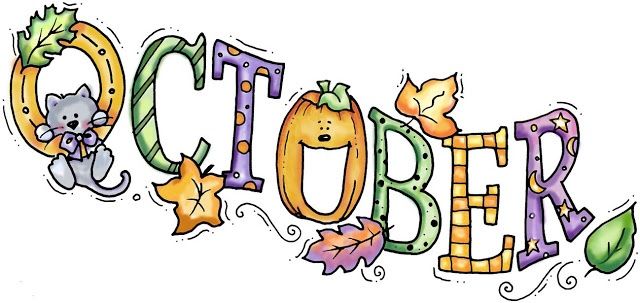 Warren County Community Senior Center Lunch Menu 2023Warren County Community Senior Center Lunch Menu 2023Warren County Community Senior Center Lunch Menu 2023Warren County Community Senior Center Lunch Menu 2023Warren County Community Senior Center Lunch Menu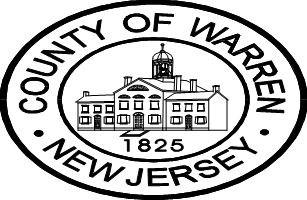 MondayTuesdayWednesdayThursdayFridayCenters Locations23456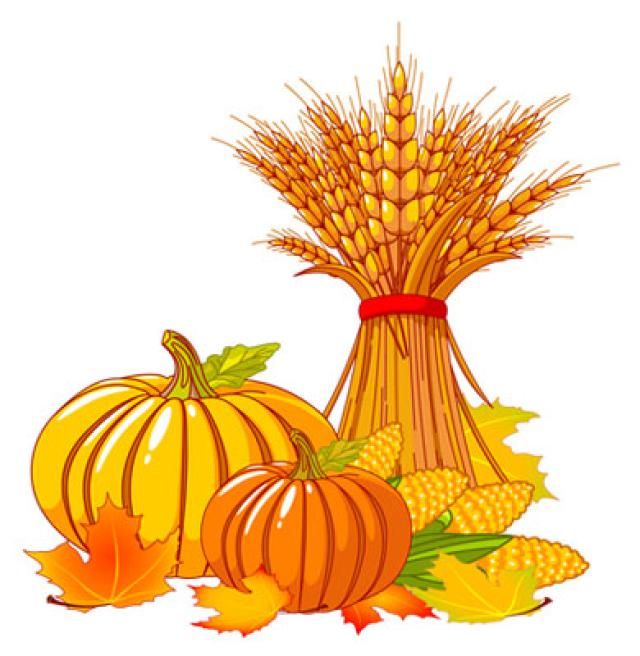 Grab & GO HOT meals are available for pick up Please call 24 hours in advance to make your reservation.Suggested donationAge 60+ - $3.00Under Age 60 – $6.85Fee    MENU SUBJECT TO                 CHANGEPhillipsburg Senior Center310 Firth StreetPhillipsburg, NJ(908) 859-2423Minestrone(2X) Beef Hotdog’s w/ SauerkrautMustard, Ketchup, RelishPotato WedgesPeas w/ Red Peppers(2X) Hotdog BunsMelon SlicesVegetarian ChiliRiceBrussels SproutsTossed Salad w/ DressingPumpernickel SliceGranola Bar    Chicken Rice SoupStuffed PepperMashed PotatoesLima BeansDinner RollVanilla Ice Cream Cup (Congregate) Pudding Cup (HDM)Split Pea SoupTeriyaki Chicken MeatballsJasmine RiceAsian Vegetable BlendWW Dinner RollMandarin Orange CupCran-Apple JuiceBeef BourguignonMashed PotatoesSugar Snap Peas w/ PeppersSpinach Salad w/ Honey MustardDinner Roll Pears w/ CinnamonGrab & GO HOT meals are available for pick up Please call 24 hours in advance to make your reservation.Suggested donationAge 60+ - $3.00Under Age 60 – $6.85Fee    MENU SUBJECT TO                 CHANGEALL SITES CLOSED TODAY    9                             10111213Grab & GO HOT meals are available for pick up Please call 24 hours in advance to make your reservation.Suggested donationAge 60+ - $3.00Under Age 60 – $6.85Fee    MENU SUBJECT TO                 CHANGEFaith Discovery Church33 Brass Castle RdWashington, NJ908-689-0650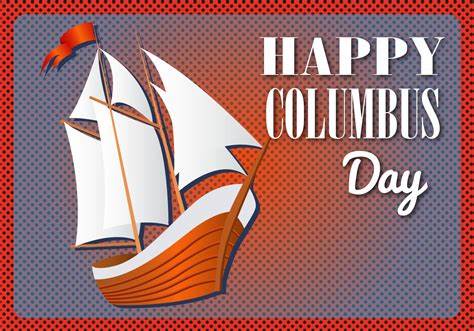 Pineapple JuiceCrab Cakes w/ Tartar SaucePotato Wedges Zucchini w/ SaucePumpernickel SliceSF GelatinCreamy Sweet Potato SoupChicken CacciatorePasta w/ SauceSauteed Spinach Tomato Onion SaladItalian SliceFruited YogurtChicken SoupPepper SteakBasmati RiceAsian Vegetable BlendDinner RollBaked Apple w/ CinnamonTurkey Meat Loaf w/ Red Pepper Cream SauceStuffingGreen Beans AlmondineBlack Bean & Corn SaladRye SliceChocolate Ice Cream Cup    (Congregate) Pudding Cup (HDM)Grab & GO HOT meals are available for pick up Please call 24 hours in advance to make your reservation.Suggested donationAge 60+ - $3.00Under Age 60 – $6.85Fee    MENU SUBJECT TO                 CHANGE1617181920Grab & GO HOT meals are available for pick up Please call 24 hours in advance to make your reservation.Suggested donationAge 60+ - $3.00Under Age 60 – $6.85Fee    MENU SUBJECT TO                 CHANGEHackettstown Senior Center293 Main StreetHackettstown, NJ908-850-5438Squash SoupPotato Crusted Fish w/ TartarMacaroni and CheeseStewed Tomatoes Broccoli SlawRaisin Bread SliceOrangeBBQ Shredded BrisketHot German Potato SaladSauteed Mixed GreensCarrot Raisin SaladHamburger RollFruited YogurtTomato Rice SoupRoast Turkey w/ EXTRA GravyCorn Bread StuffingGreen Bean AlmondineCranberry SauceDinner Roll Vanilla Ice Cream Cup (Congregate) Pudding Cup (HDM)Orange Juice       Navy Bean SoupChicken SaladBeet and Onion SaladBlack Bean SaladRye SlicesSF Gelatin CupPork ChopScalloped PotatoesRed Cabbage w/ ApplesRomaine w/ Mandarin Oranges & DressingCorn MuffinTapioca PuddingGrab & GO HOT meals are available for pick up Please call 24 hours in advance to make your reservation.Suggested donationAge 60+ - $3.00Under Age 60 – $6.85Fee    MENU SUBJECT TO                 CHANGE2324252627Grab & GO HOT meals are available for pick up Please call 24 hours in advance to make your reservation.Suggested donationAge 60+ - $3.00Under Age 60 – $6.85Fee    MENU SUBJECT TO                 CHANGEKnowlton Lions Den505 Route 94Columbia, NJ908-496-4001 Beef Barley SoupTurkey Sausage Pierogies w/ Sauerkraut & Sour CreamHot BeetsRye SlicePudding CupApple JuiceRoast Pork Loin w/ EXTRA GravyMashed Potatoes
Peas w/ Red Peppers Three Bean SaladDinner RollApple CrispBroccoli Cheese SoupHamburger w/Lettuce Tomato, Onion, Pickle & Ketchup PacketsHome Fried PotatoesMixed Vegetables Hamburger RollChocolate Ice Cream Cup  (Congregate)  Pudding Cup (HDM)Lentil SoupStuffed Shells w/ EXTRA SauceSausage Creamed SpinachItalian SliceSeasonal Stone FruitHungarian GoulashNoodlesStew VegetablesTossed Salad w/ Dressing Rye SliceBirthday Cake (Congregate)SF Gelatin (HDM)Grab & GO HOT meals are available for pick up Please call 24 hours in advance to make your reservation.Suggested donationAge 60+ - $3.00Under Age 60 – $6.85Fee    MENU SUBJECT TO                 CHANGE30Happy Halloween            31Grab & GO HOT meals are available for pick up Please call 24 hours in advance to make your reservation.Suggested donationAge 60+ - $3.00Under Age 60 – $6.85Fee    MENU SUBJECT TO                 CHANGECream of Broccoli SoupEggplant Roulette w/ EXTRA SaucePasta MarinaraSauteed Mixed Greens Sugar Free Gelatin CupItalian SliceFruited YogurtItalian Sausage w/ Peppers & OnionsItalian Sliced Potatoes w/ SauceItalian Green BeansAnti-Pasto SaladHoagie RollTropical Fruit CupBIRTHDAY CAKE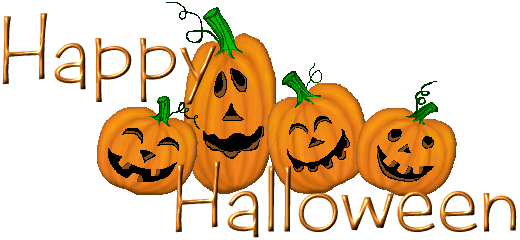 PLEASE REMEMBER TO REDEEM YOUR FARMER MARKET BENEFITS BEFORE NOVEMBER 30TH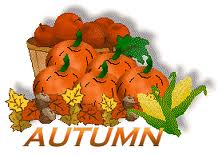 Grab & GO HOT meals are available for pick up Please call 24 hours in advance to make your reservation.Suggested donationAge 60+ - $3.00Under Age 60 – $6.85Fee    MENU SUBJECT TO                 CHANGE